Īpašuma ,,Bez adreses”, zemes vienība “Bez adreses” ar kadastra apzīmējumu 7046 008 0125 Bērzaunes pagastā, Madonas novadā, iznomāšanaNekustamā īpašuma nomas maksa EUR 87,00 (astoņdesmit septiņi euro, 00 centi) gadā. Nekustamā īpašuma nomas maksa noteikta pamatojoties uz Madonas novada pašvaldības domes 20.04.2021. lēmumu Nr.156 (protokols Nr.9,16.p.) “Par lauksaimniecības zemes nomas pakalpojuma maksas cenrāža apstiprināšanu”. Nomas maksa norādīta bez pievienotās vērtības nodokļa.Iznomāšanas mērķis – lauksaimniecība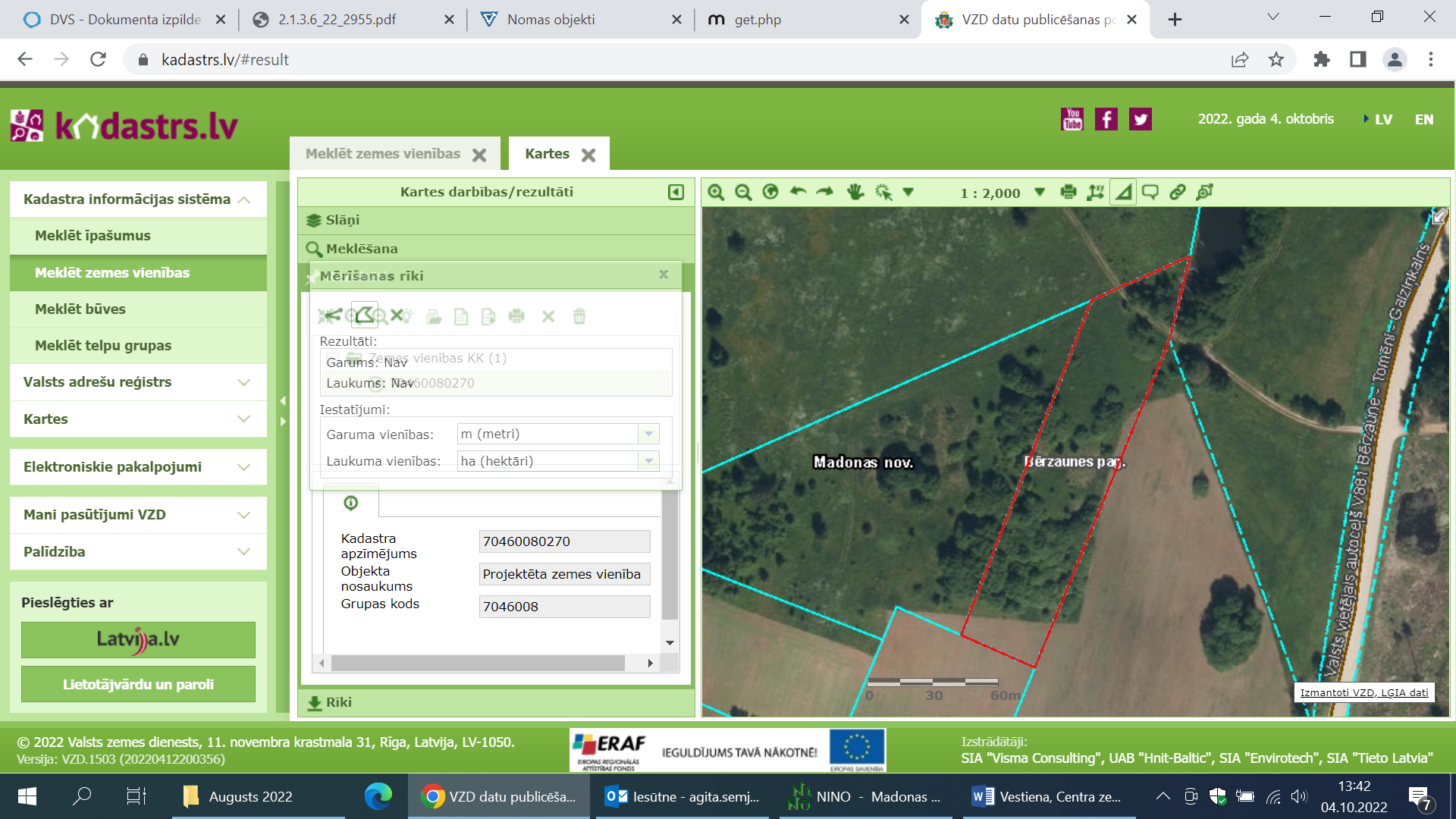 Neapbūvēts zemesgabals: platība 1,2 haNekustamā īpašuma sastāvs: sastāv no  zemes vienības  ar kadastra apzīmējumu 7046 008 0125 Statuss: Rezerves zemes fondā ieskaitīta zemes vienība Lietošanas mērķis – zeme, uz kuras galvenā saimnieciskā darbība ir lauksaimniecībaApgrūtinājumi: nav noteikti